INSCRIPTION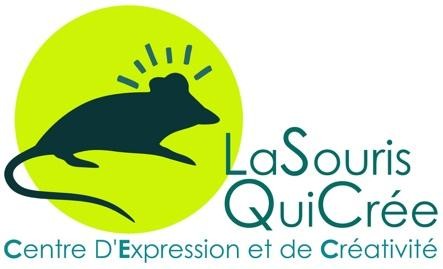 Ateliers adultes à partir de 14 ans : "Jeudi Art! "2021-2022 - Période 1Du  23 septembre au  23 décembre 2021 – le jeudi de 17h à 20h12 séances : 72€ Par la présente j'inscris (Une fiche d'inscription par personne)Nom :Prénom :Adresse :    Rue et N°:Code Postal et Ville :Date de Naissance :Aux Ateliers "Jeudi Art ! " du jeudi de 17h à 20h (sauf congés scolaires) à la rue des Nobles 32 à Thuin et m'engage à verser la somme de 72€ pour le 23 septembre 2021 Voici mes coordonnées : Madame - MonsieurTéléphone ou GSM :Adresse mail :J'ai découvert votre CEC par : J'autorise le Centre culturel à prendre des photos du participant et à les publier ou exposer(Site internet et exposition) - Merci de biffer cette mention si vous n'êtes pas d'accord.  Date et signature :............................................................................................................................................................................................................  Je verse 72€ sur le compte du Centre Culturel de Thuin Haute Sambre :BE 97 0012 8736 9549Avec la communication : "CEC LSQC - Atelier jeudi art - Période 1 + Nom et prénom".Tarif préférentiel Article 27.  Je renvoie la fiche ci-dessus complétée et signée au :CEC LaSouris QuiCrée - Rue des Nobles 32 - 6530 Thuin ou par courriel : cec.lasouriquicree@cchautesambre.be Téléphone pour information : 0456/30.34.26071/59.71.O4Attention, le paiement tient lieu de réservation effective.